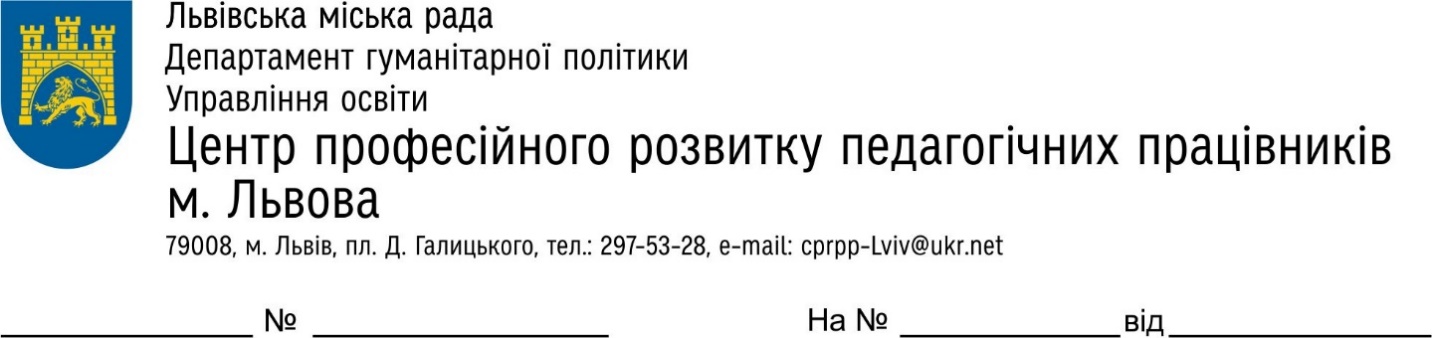 Від            09.11.2021 р.                      №  603	Керівникам закладів загальної середньої та позашкільної освіти Львівської МТГПро формування замовлення на навчанняпри ЦПРПП м. Львовапедагогічних працівників ЗЗСО та ЗПО Львівської МТГНа виконання до Закону України «Про освіту», Порядку підвищення кваліфікації педагогічних і науково-педагогічних працівників, затвердженого постановою Кабінету міністрів України від 21 серпня 2019 року № 800 із змінами, з метою забезпечення професійного розвитку педагогічних працівників, відповідно до державної політики у галузі освіти, підвищення рівня кваліфікації педагогічних працівників ЗЗСО та ЗПО на основі вивчення та активного впровадження прийомів і методів навчання та використання перспективних технологій Центр професійного розвитку педагогічних працівників Львівської МТГ подає пропозиції на 2022 р. для навчання за програмами підвищення кваліфікації, затверджених методичною радою ЦПРПП м. Львова та просить до 22 листопада 2021 року подати замовлення на проходження навчання на курсах підвищення кваліфікації педагогічними працівниками закладів освіти Львівської МТГ.	У 2022 році Центр професійного розвитку педагогічних працівників м. Львова планує  навчання на курсах підвищення кваліфікації педагогічних працівників 2023, 2024, 2025, 2026 та 2027 років атестації для перелічених категорій педагогічних працівників ЗЗСО та ЗПО згідно додатків 1, 2. За підсумками навчання видається сертифікат ЦПРПП м. Львова, який потребує затвердження педагогічною радою закладу освіти.Увага!!! Педагогічні працівники можуть обирати одночасно навчання при ЦПРПП м. Львова та курси підвищення кваліфікації при КЗ ЛОР Львівський обласний інститут післядипломної педагогічної освіти.Замовлення оформляти на бланку згідно з додатком у паперовому вигляді  з вихідним номером, підписом та печаткою керівника навчального закладу і подати у Центр професійного розвитку педагогічних працівників м. Львова (пл. Данила Галицького, 4 (403 каб.)). 	Зразок замовлення поданий у додатку 1.	Тематика навчань подана у додатку 2. Для вирішення питань щодо оформлення замовлень звертатися у Центр професійного розвитку педагогічних працівників м. Львова за телефоном297-53-28.Директор ЦПРПП м. Львова                                 Олександра ПРИСТАВСЬКАВиконавці: О. Білозор, Н. Федюктел. 297-53-28Додаток 1до листа ЦПРПП м. Львовавід    09.11.2021 р. № 603На бланку установиІз реєстраційним № та датою реєстраціїЗамовленняна навчання за програмами курсів підвищення кваліфікації педагогічних працівників________________________________________________ (повна назва закладу освіти)при Центрі професійного розвитку педагогічних працівників Львівської МТГ, Керівник закладу освіти									ПідписДодаток 2до листа ЦПРПП м. Львовавід    09.11.2021 р. № 603Тематика навчань за програмамипідвищення кваліфікації педагогічних працівниківпри Центрі професійного розвитку педагогічних працівників м. Львова на 2022 р.№ з/пПрізвищеІм'яПо батьковіАдміністративна одиницяПовна назва закладу освітиНазва посади або предметаРік атестаціїНомер теми1. Львівська МТГ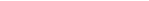 2.3.№Назва курсуКількість годинПосада, предметАвтор програмиУдосконалення управлінських компетентностей заступників директорів з НВР на основі ефективного використання інноваційних педагогічних технологій 30Заступники директорів з НВР ЗЗСО Бідник  Н. С.Фасилітативне управління в сучасному закладі освіти в епоху цифрових технологій30Заступники директорів з НВР ЗЗСОБідник  Н. С.Особливості організації виховного процесу в умовах Нової української школи: виклики та сучасні практики15Заступники директорів з НВР (які відповідають за виховну роботу)Мартинів У. П.Виховне середовище ЗЗСО: від теорії до практики8Новопризначені заступники директорівМартинів У. П.Технології особистісного і професійного розвитку класного керівники8Педагогічні працівники, які є класними керівниками у 5-7 кл.Мартинів У. П.Роль класного керівника у світі парадигми Нової української школи (менторство, коучинг)8Педагогічні працівники, які є класними керівниками у 8-11 кл.Мартинів У. П.Гуманна освіта (за проєктом «Маленький принц»)30Учителі біологіїОлійник В. М.Розвиток шкільної біологічної освіти в умовах сьогодення 10Учителі біологіїОлійник В. М.Практичні аспекти викладання української15Учителі української мови та літературиБєлова О. І.Галамай О. С.Особливості викладання математики у 5 класах30Учителі математикиБосак Н. В.Нові підходи до викладання правознавства і громадянської освіти15Учителі правознавства і громадянської освітиДобрянська Н. С.Лайфхаки на уроках історії15Учителі історіїДобрянська Н. С.Онлайн ресурси для ефективного навчання15Педагогічні працівникиДобрянська Н. С.Медіаграмотність в освітньому процесі15Педагогічні працівникиДобрянська Н. С.Додатки Google в діяльності вчителя. Використання онлайн-ресурсів для організації дистанційного навчання15Педагогічні працівникиДобрянська Н. С. Біблія крізь призму сучасності. 12Учителі християнської етикиМрачковська Г. М.Формування духовних і моральних цінностей у здобувачів освіти на навчальних заняттях  з християнської етики та зарубіжної літератури12Учителі зарубіжної літературиМрачковська Г. М.Використання персонального сайту та блогу вчителя зарубіжної літератури для організації навчального середовища20Учителі зарубіжної літературиМрачковська Г. М.Використання Google додатків для організації змішаного навчання30Вчителі хіміїЛевицька Н. Т. Кебас Г. Т.E-learning30Вчителі хіміїЛевицька Н. Т. Кебас Г. Т.Технології змішаного навчання на уроках географії в Новій українській школі16Вчителі географіїГолосова Л. В.Навчальний курс «Основи підприємництва» 16Педагогічні працівникиГолосова Л. В.Медіаграмотність – як освітня компетентність вчителя інформатики30Вчителі інформатикиКозій Я. Я.Інтерактивні інструменти для роботи на уроках інформатики.20Вчителі інформатикиКозій Я. Я.Фізичний освітній простір в сучасних реаліях30Вчителі фізики та астрономіїКоваль Г. С.Сучасні підходи до викладання предмета «Захист України» та гурткової роботи з військово-патріотичного виховання30вчителі предмета «Захист України» та гурткової роботи з військово-патріотичного вихованняШарун Б. С.Організація трудового навчання в умовах інноваційного освітнього простору30вчителі трудового навчання та технологій Шарун Б. С.Використання онлайн ресурсів у практиці роботи початкової школи15Вчителі початкових класів, вихователі ГПДЯйко Н. І.Пошуково-дослідницька діяльність у початковій школі як інструментарій інтегрованого курсу15Вчителі початкових класів, вихователі ГПДВоробець Г. З.Творчі лайфхаки в роботі вчителя початкової школи15Вчителі початкових класів, вихователі ГПДЯйко Н. І.Воробець Г. З.Львовознавство16Педагогічні працівникиВасільєва А. В.Моделі уроків з використанням краєзнавчих елементів у просторі міста16Педагогічні працівникиВасільєва А. В.Теоретично-практичні аспекти викладання предметів образотворче мистецтво та інтегрованого курсу «Мистецтво»15Учителі образотворчого мистецтва, інтегрованого курсу «Мистецтво», керівники гуртків (декоративно-ужитковий напрям)Гурин О. М.Теоретично-практичні аспекти викладання предмету музичне мистецтво15Учителі музичного мистецтва, керівники музичних гуртків Гурин О. М.Сучасні практики викладання образотворчого мистецтва15Учителі образотворчого мистецтваГурин О. М.Сучасні практики викладання музичного мистецтва15Учителі музичного мистецтваГурин О. М.Здоров’язбережувальне освітнє середовище в сучасній школі30Учителі фізичної культури, керівники спортивних гуртків, інструктори фізичного виховання та вчителі хореографіїКовалишин Г. Б.Практичні аспекти впровадження інновацій у процес фізичного виховання. Інклюзія30Учителі фізичної культури, керівники спортивних гуртків, інструктори фізичного виховання та вчителі хореографіїКовалишин Г. Б.Використання сучасних підходів до проведення уроків з фізичної культури30Учителі фізичної культури, керівники спортивних гуртківБатяла В. І.Адаптивні ігри народів світу8Учителі початкових класів, вчителі ЗЗСО, вчителі , які працюють з дітьми з ОППБатяла В. І.Теоретико-методичні аспекти організації роботи шкільних шахових гуртків30Керівники шахових гуртківЛитвинець А. І.Шкільний шаховий клуб – структурна та функціональна одиниця функціонування шахових гуртків30Керівники шахових гуртківЛитвинець А.І.Психологія на щодень30Педагогічні працівникиБоженко Л. Р.Арт-терапевтичні техніки в консультативній практиці психолога30Практичні психологи, соціальні педагогиБоженко Л. Р.Соціально-психологічний тренінг як метод та інструмент психопрофілактики та психоедукації 24Педагогічні працівникиБоженко Л. Р.Інклюзивне навчання в закладах освіти: виклики, перспективи, кращі практики16Педагогічні працівникиФігурська Н. В.Тренінгові технології для інклюзивного навчання як інструмент професійного зростання педагога12Педагогічні працівникиФігурська Н. В.Організація дитячо-юнацьких волонтерських ініціатив у закладах освіти18Педагогічні працівникиЛокоткова С. В.Прикладні ігри та гейміфікація в роботі практичного психолога закладу освіти24Практичні психологи закладів освітиЛокоткова С. В.Основи української жестової мови для комунікації24Педагогічні працівники, які працюють з дітьми з ОППЛокоткова С. В.Модернізація бібліотеки, як інформаційної системи закладу освіти12Бібліотекар закладу освітиМарушка М. Я.Онлайн ресурси та додатки Google для роботи бібліотекарів закладів освіти20Бібліотекар закладу освітиМарушка М. Я.